PODZIMNÍ KRAJSKÝ PŘEBOR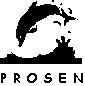 V DLOUHÝCH TRATÍCH 2021Pořadatel:			Technickým uspořádáním byl Krajským svazem pověřenPlavecký klub Prosen Louny,z.s,Datum a místo konání: 	7.11.2021 Plavecká hala Louny Přihlášky:	pouze  přes online systém na is.czechswimming.cz nejpozději do  31. 10. 2021 9:00.  Přijatí závodníci budou zveřejněni na webu ČSPS.Odhlášky:			online systémem na is.czechswimming.cz Prezentace:	neděle 7. 11. 2021 v 8.30  hod. v prostorách plavecké haly v       LounechStartovné:			40,- Kč za start za disciplínu jednotlivců        Kategorie:		kategorie A – starší  žactvo 			2007-2008kategorie B – mladší žactvo 			2009-2010kategorie C – 10 let a mladší 			2011 a mladšíkategorie G – junioři, dospělí a masters 		2006 a staršíČasový pořad půldnů a rozpis disciplínI.půldenZahájení neděle 7. 11. 2021, rozplavání  v 8.30 hod.Podmínky účasti: 	oddíly mohou přihlašovat pouze závodníky a závodnice, kteří v termínu přihlášek byli registrováni ČSPS v oddíle, který přihlášku do soutěže zasílá. Prezentace závodníků trenérem je povinná před začátkem rozplavání . Technická ustanovení:	Závodí se podle Pravidel plavání, Soutěžního řádu, STD 2021 KS ČSPS-ÚK (Krajský svaz ČSPS – Ústecký kraj) a ustanovení tohoto rozpisu. V soutěži bude použito pravidlo 1. startu. Plave se přímo na čas, všechny kategorie dohromady, rozdělení bude provedeno ve výsledcích. V disciplíně  800 VZ ženy a 1500 VZ muži budou startovat dva závodníci v jedné dráze. Určí pořadatel závodu. Námitky:	Podávají zástupci plaveckých oddílů (klubů) písemně do 15 minut po skončení závodu vrchnímu rozhodčímu,  s vkladem 300,- Kč, který v případě zamítnutí propadá ve prospěch KSČSPS-ÚK. Upozornění: 	Vedoucí plaveckých oddílů odpovídají za kázeň a pořádek svých závodníků na závodišti a v prostoru šaten v průběhu celé soutěže a zajistí včasný příchod závodníků k pomocnému startérovi a k vyhlašování vítězů. Rozhodčí: 	každý zúčastněný klub/oddíl povinnost nahlásit do termínu přihlášek na emailovou adresu prosen@atlas.cz  jednoho vlastního rozhodčího. S předstihem bude potvrzeno, zda služby vámi delegovaného rozhodčího, budou při Krajských přeborech využity. Ceny:	Závodníci a závodnice, kteří se umístili na 1., 2., a 3. místě obdrží diplom a medaili. Informace:			Jana Prokešová mob.: 721 367 280, email: prosen@atlas.czv 9.30 hod.  zahájení závodův 9.30 hod.  zahájení závodův 9.30 hod.  zahájení závodův 9.30 hod.  zahájení závodů1.1.800 m volný způsobŽeny A,B,GA,B,G2.2.800 m volný způsobMužiA,B,GA,B,G3.3.400 m volný způsobŽačky 10 let a ml. ,C10 let a ml. ,C4.4.400 m volný způsobŽáci 10 let a ml. ,C10 let a ml. ,C5.5.1500m volný způsobŽeny A,B,GA,B,G6.6.1500m volný způsobMužiA,B,GA,B,G